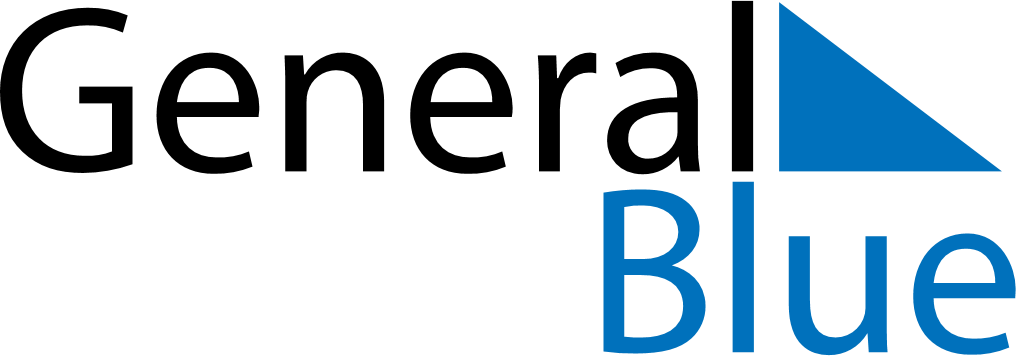 March 2018March 2018March 2018JapanJapanSUNMONTUEWEDTHUFRISAT123456789101112131415161718192021222324Spring Equinox Day25262728293031